Mrs MahoneyMonday, Tuesday and Wednesday 11:50 – 12:30 Group of 5 girls 6/5th classSET Suggested work for:- week beginning 27th  April Teachers email address mrsmahoney1@icloud.comCorrection of work;-  work that has been highlighted should be submitted to my e-mail address above. This can be done by taking a photograph of the work or answers can be typed into an email and then emailed to me. Please make sure that the child’s name is in the subject part of the e-mail. Work that is not highlighted can be marked by an adult, parent or carer. Please do not feel that your child must compete everything I will leave it up to you what you would like them to do.Messages from Mrs Mahoney:-  Hi there I am aware that over the last couple of weeks I have planned a lot of work for your child on top of the work that they have received from their class teacher .So I am going to give them a little less. I am also going to leave it to your child to decide which piece of English they would like to submit. I Would like it if they could also submit one of the maths problems showing how they solved the problem or how they attempted to solve it. whilst it is still here. Thank you for taking the time to work with your child and helping to continue their education during these difficult times. But please remember that you and your child are not excepted to work the same hours as normal school hours. Enjoy the good weather whilst it is still here. Don’t forget tune into the RTE Home School Hub every day at 11:00WORD PROBLEMS Monday – Ricky has a magic money boxTuesday – A number machine Wednesday – What number did I put in?LITERACY Pre reading Monday Research about germs and make some notes, try to ensure that your notes answer questions such as What is a germ? What are the different types of germs? What do they look like? How do they work? How can they be helpful as well as harmful? What does pandemic mean? What does epidemic meanReading Tuesday Read the explanation on micro-organisms. Answer the questions in Genre Analysis.Complete the comprehension activities ‘Remember’ ‘Think’ and ‘Over to you’Writing Wednesday Now research about a serious infectious disease/epidemic/pandemic that occurred in history and complete an explanatory piece of writing. Use the writing prompts in the green box to help. 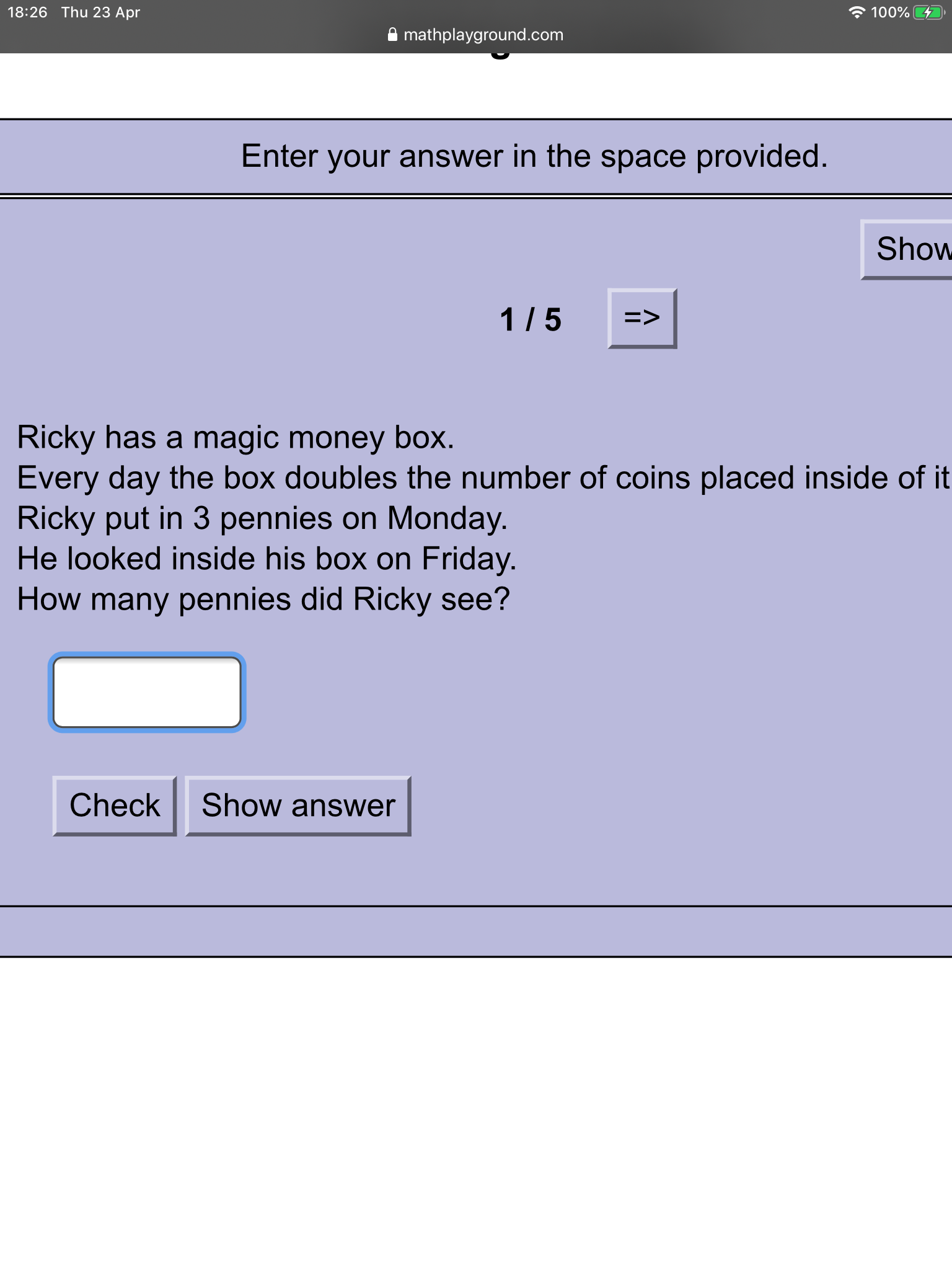 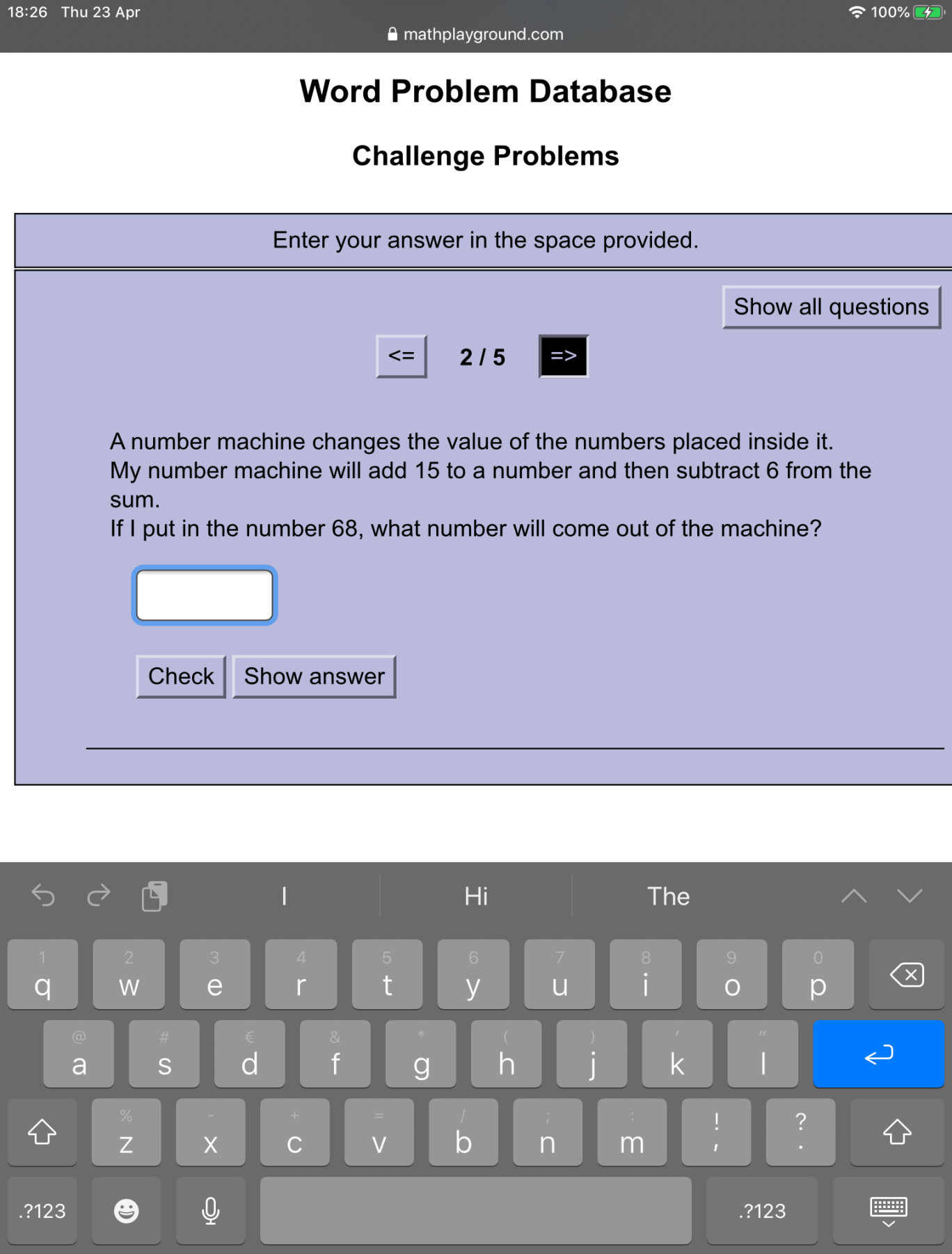 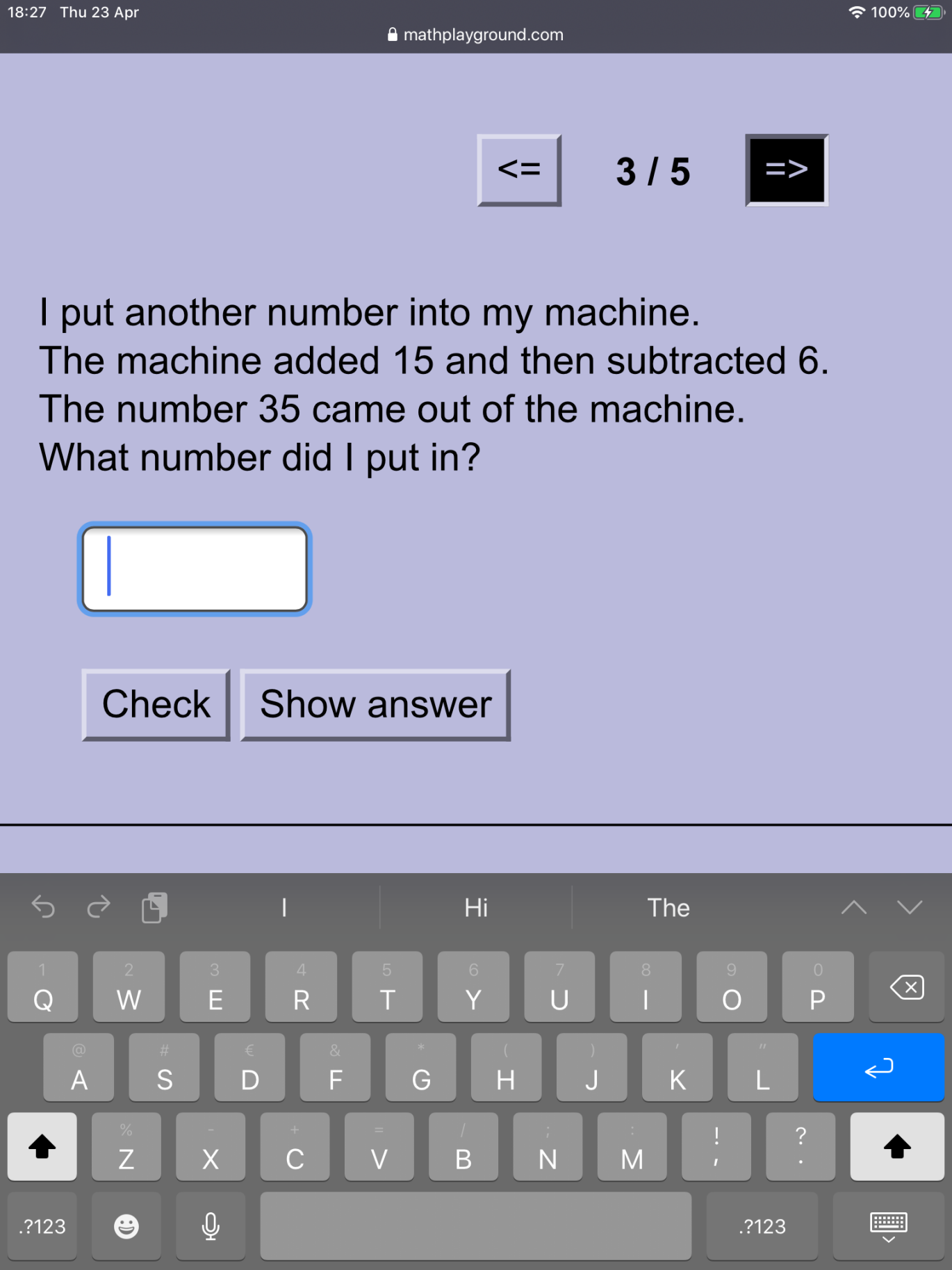 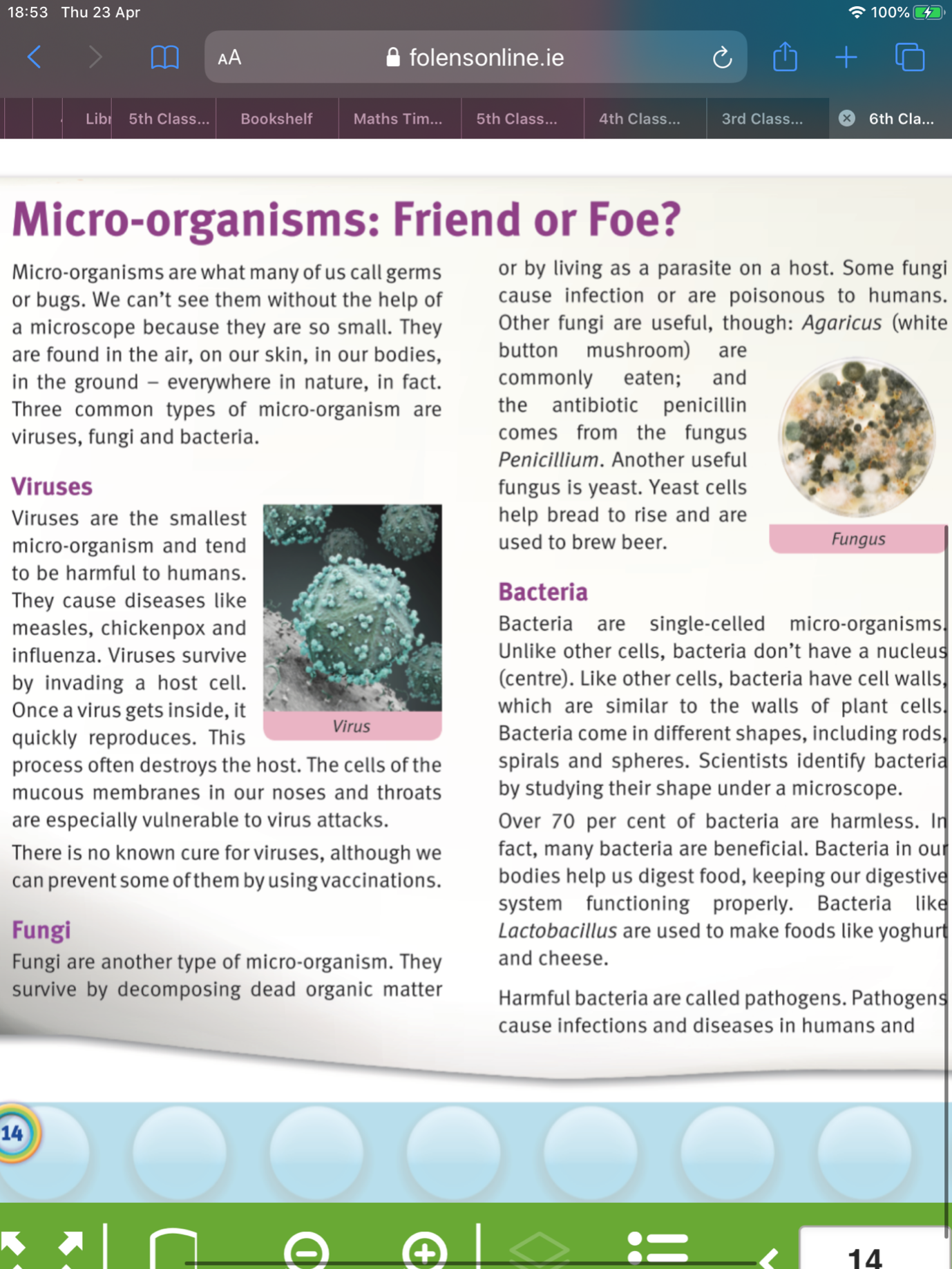 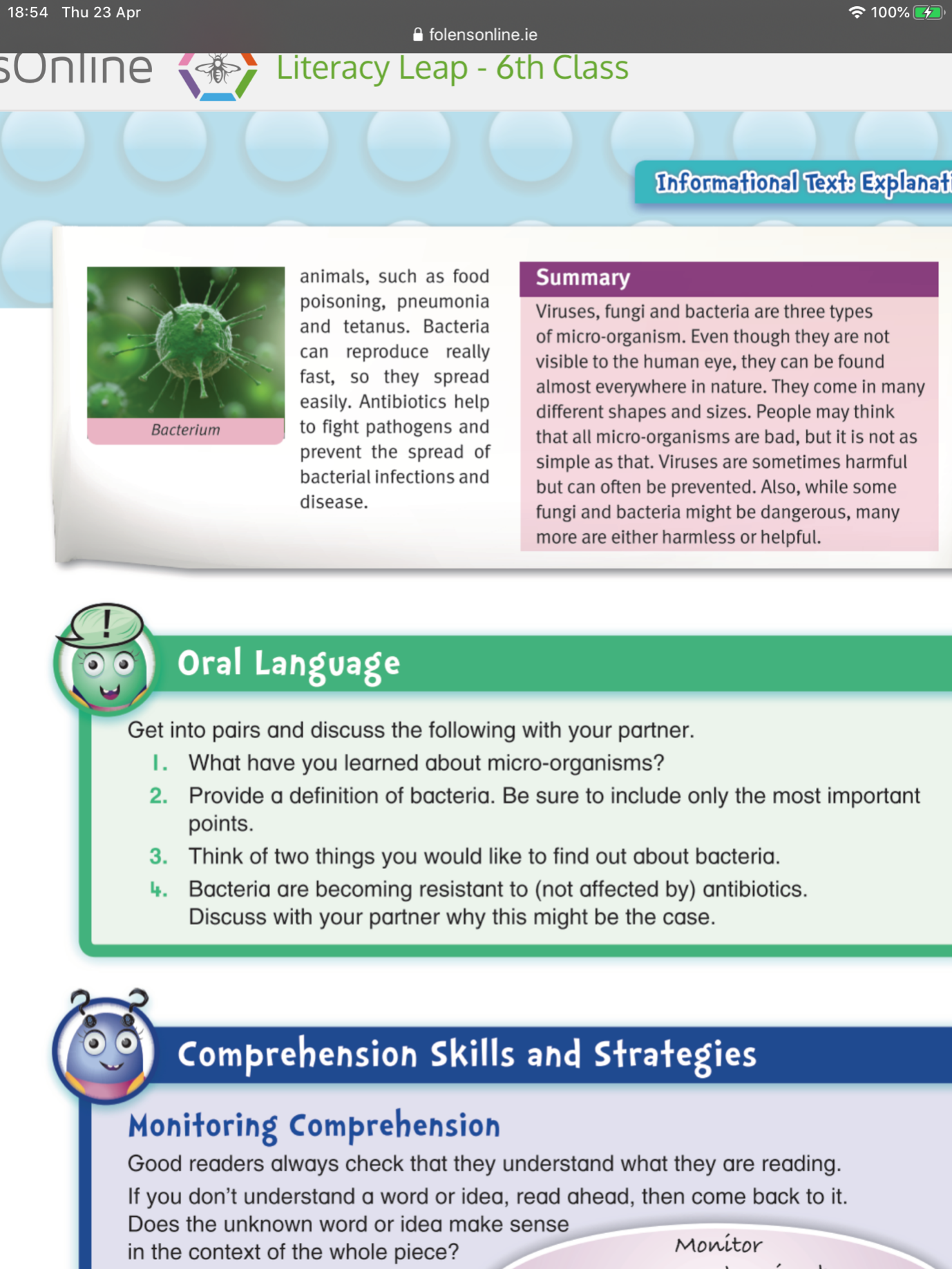 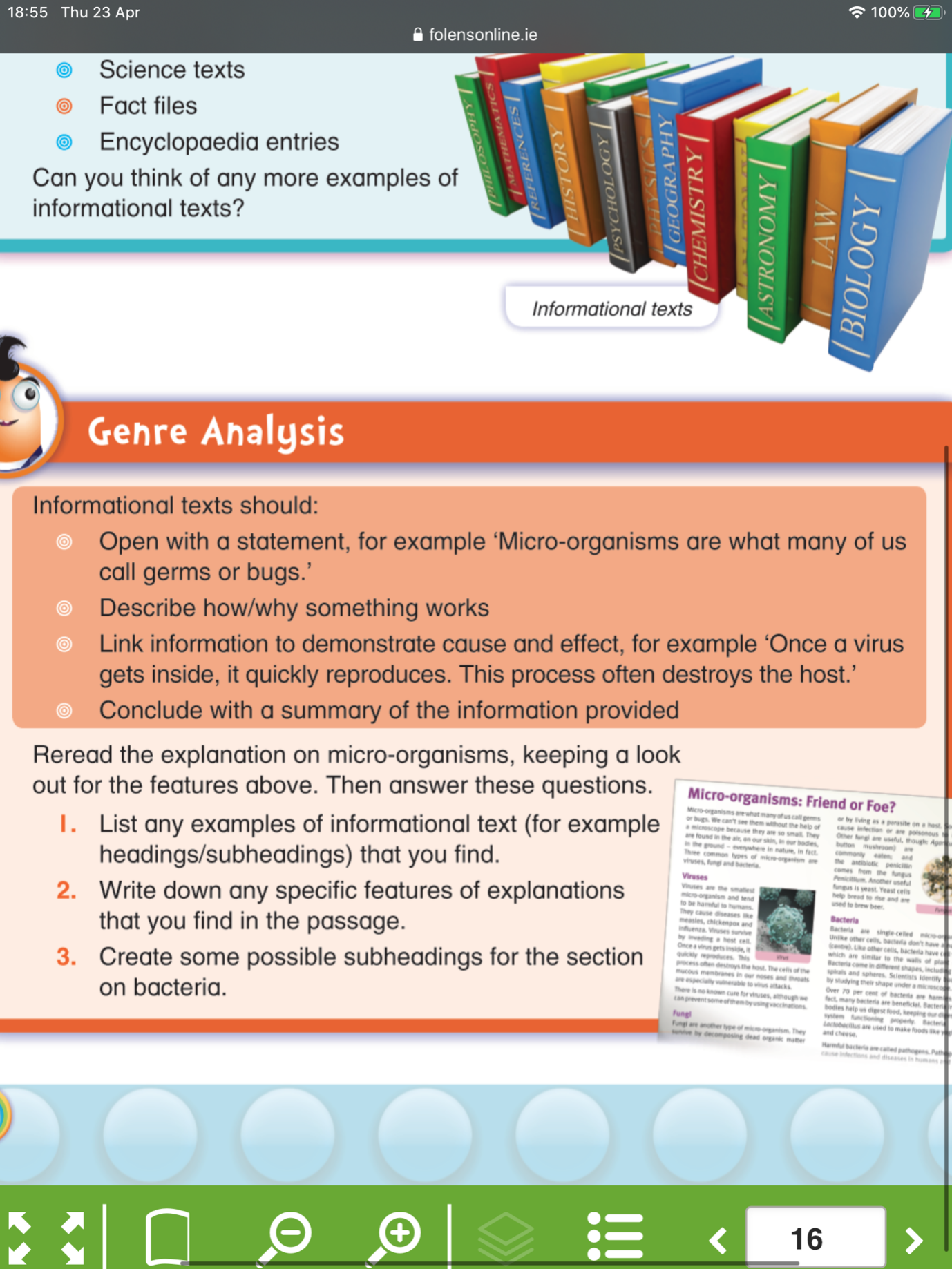 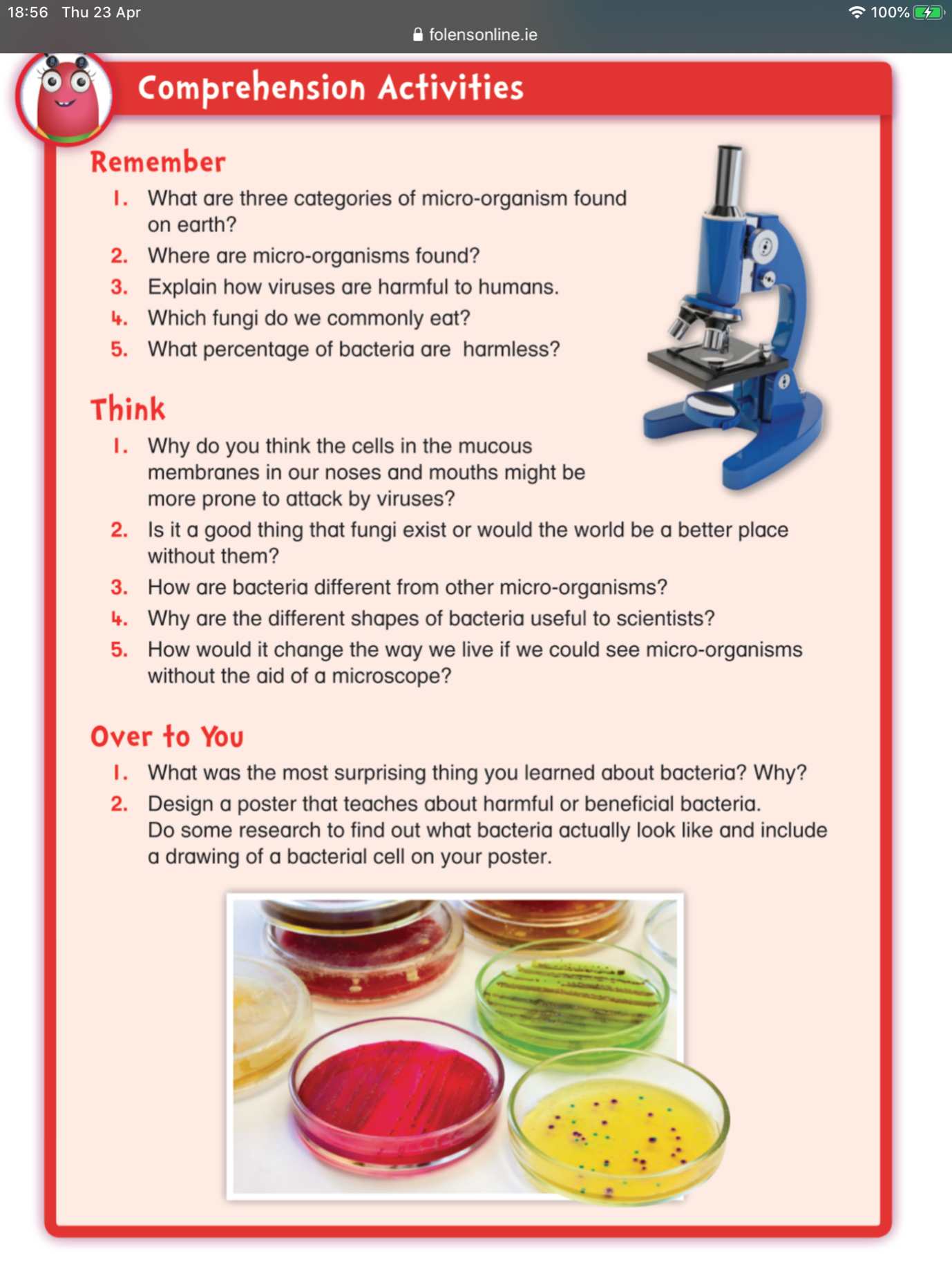 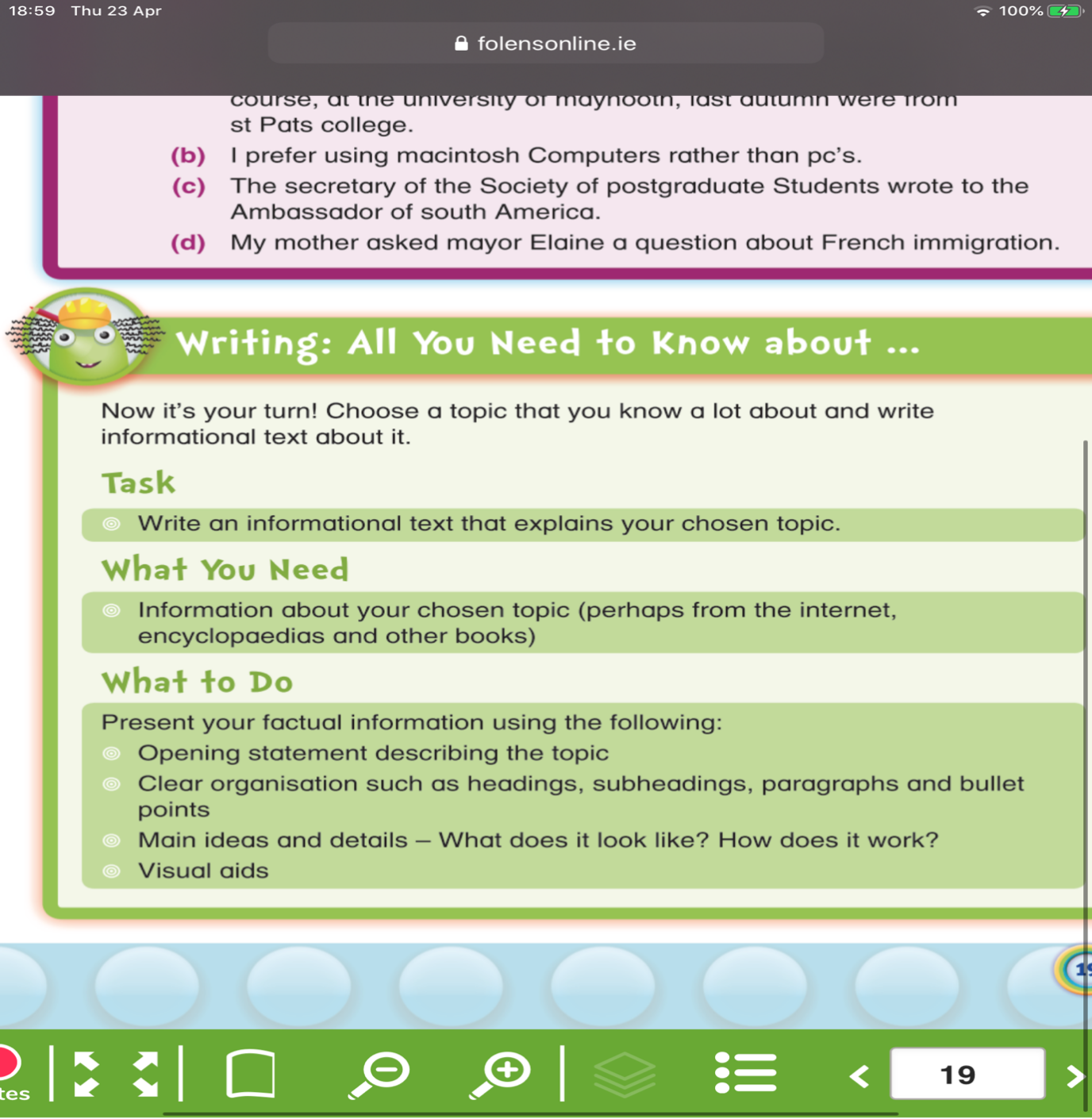 